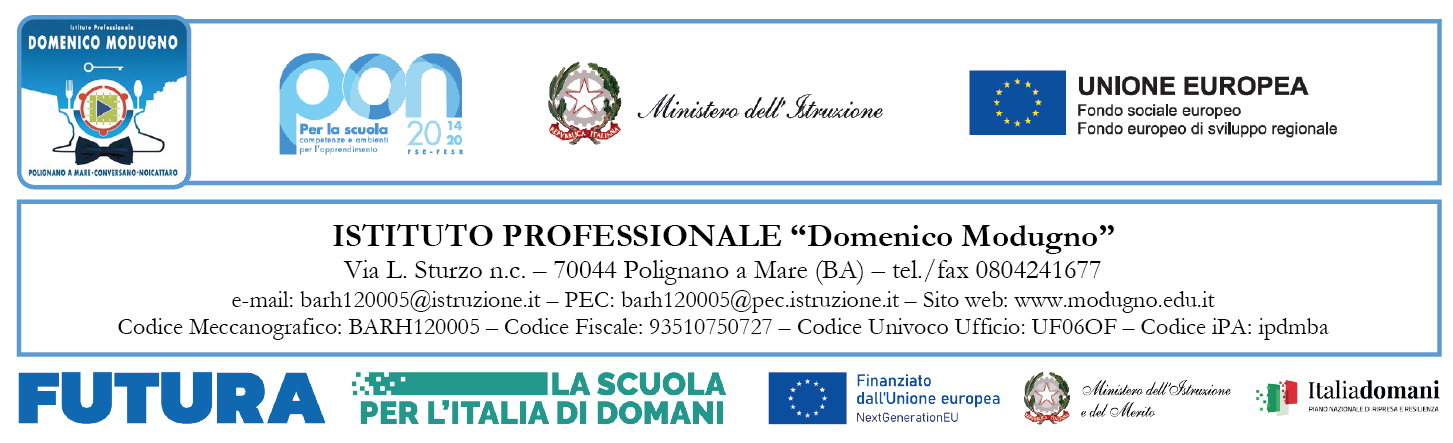 PROGRAMMAZIONE DIPARTIMENTALEAnno Scolastico 2023/2024Il Regolamento per l’istruzione professionale è incentrato sulle competenze, che sono alla base della programmazione didattica e del monitoraggio dell’apprendimento. Nella Programmazione di Dipartimento disciplinare vengono, pertanto, considerate nel seguente ordine:le Competenze chiave per l’apprendimento permanente, elencate nella Raccomandazione del Consiglio europeo (22 maggio 2018) e spesso definite Competenze “europee”, sono una combinazione di conoscenze, abilità e attitudini appropriate al contesto, quindi competenze chiave che i cittadini devono possedere per la propria realizzazione personale, l’inclusione sociale e la cittadinanza attiva. le Competenze di riferimento degli assi culturali del Regolamento dell’I.P. indicando sia le Competenze dell’Area generale, in uscita e intermedie (allegato A), sia quelle del Profilo di indirizzo (allegato C). Il Dipartimento, per ogni competenza di riferimento dell’asse scientifico-tecnologico individuata, ha associato le corrispondenti abilità e conoscenze, in base al Regolamento dell’I.P. (D.lgs. n. 61 del 13/04/2017 – revisione dei percorsi dell’istruzione professionale, D. L. n. 92 del 24/05/2018 – regolamento recante la disciplina dei profili di uscita degli indirizzi di studio dei percorsi di istruzione professionale; D.L. 766 del 23/8/2019 – Linee guida per favorire e sostenere l’adozione del nuovo assetto didattico e organizzativo dei percorsi di istruzione professionale).per le classi quinte, i Quadri di Riferimento per la redazione della seconda prova scritta dell’Esame di Stato (Decreto Ministeriale N.164 del 15 giugno 2022).*(In base a quanto previsto dal D.M. del 24/05/2018 n° 92 in materia di riordino degli Istituti ProfessionalCLASSI PRIME – INDIRIZZI: TUTTICLASSI SECONDE – INDIRIZZI: TUTTIPolignano a Mare, ../../2023Il CoordinatoreProf.____________________________________DipartimentoDisciplina/eAsseCoordinatoreCLASSI BIENNIO (PRIME e SECONDE)INDIRIZZI: TUTTI(per Competenze Chiave Europee e Competenze Area Generale)CLASSI BIENNIO (PRIME e SECONDE)INDIRIZZI: TUTTI(per Competenze Chiave Europee e Competenze Area Generale)CLASSI BIENNIO (PRIME e SECONDE)INDIRIZZI: TUTTI(per Competenze Chiave Europee e Competenze Area Generale)CLASSI BIENNIO (PRIME e SECONDE)INDIRIZZI: TUTTI(per Competenze Chiave Europee e Competenze Area Generale)CLASSI BIENNIO (PRIME e SECONDE)INDIRIZZI: TUTTI(per Competenze Chiave Europee e Competenze Area Generale)CLASSI BIENNIO (PRIME e SECONDE)INDIRIZZI: TUTTI(per Competenze Chiave Europee e Competenze Area Generale)CLASSI BIENNIO (PRIME e SECONDE)INDIRIZZI: TUTTI(per Competenze Chiave Europee e Competenze Area Generale)CLASSI BIENNIO (PRIME e SECONDE)INDIRIZZI: TUTTI(per Competenze Chiave Europee e Competenze Area Generale)CLASSI BIENNIO (PRIME e SECONDE)INDIRIZZI: TUTTI(per Competenze Chiave Europee e Competenze Area Generale)CLASSI BIENNIO (PRIME e SECONDE)INDIRIZZI: TUTTI(per Competenze Chiave Europee e Competenze Area Generale)COMPETENZE CHIAVE EUROPEE per l’apprendimento permanente:COMPETENZE CHIAVE EUROPEE per l’apprendimento permanente:COMPETENZE CHIAVE EUROPEE per l’apprendimento permanente:COMPETENZE CHIAVE EUROPEE per l’apprendimento permanente:COMPETENZE CHIAVE EUROPEE per l’apprendimento permanente:COMPETENZE CHIAVE EUROPEE per l’apprendimento permanente:COMPETENZE CHIAVE EUROPEE per l’apprendimento permanente:COMPETENZE CHIAVE EUROPEE per l’apprendimento permanente:COMPETENZE CHIAVE EUROPEE per l’apprendimento permanente:COMPETENZE CHIAVE EUROPEE per l’apprendimento permanente:C1Competenza alfabetica funzionaleCompetenza alfabetica funzionaleCompetenza alfabetica funzionaleCompetenza alfabetica funzionaleCapacità di individuare, comprendere, esprimere, creare e interpretare concetti, sentimenti, fatti e opinioni, in forma sia orale che scritta, utilizzando materiali visivi, sonori e digitali attingendo a varie discipline e contestiCapacità di individuare, comprendere, esprimere, creare e interpretare concetti, sentimenti, fatti e opinioni, in forma sia orale che scritta, utilizzando materiali visivi, sonori e digitali attingendo a varie discipline e contestiCapacità di individuare, comprendere, esprimere, creare e interpretare concetti, sentimenti, fatti e opinioni, in forma sia orale che scritta, utilizzando materiali visivi, sonori e digitali attingendo a varie discipline e contestiCapacità di individuare, comprendere, esprimere, creare e interpretare concetti, sentimenti, fatti e opinioni, in forma sia orale che scritta, utilizzando materiali visivi, sonori e digitali attingendo a varie discipline e contestiCapacità di individuare, comprendere, esprimere, creare e interpretare concetti, sentimenti, fatti e opinioni, in forma sia orale che scritta, utilizzando materiali visivi, sonori e digitali attingendo a varie discipline e contestiCOMPETENZE DI RIFERIMENTO AREA GENERALE*: (D.M. del 24/05/2018 n° 92 in materia di riordino degli Istituti Professionali)COMPETENZE DI RIFERIMENTO AREA GENERALE*: (D.M. del 24/05/2018 n° 92 in materia di riordino degli Istituti Professionali)COMPETENZE DI RIFERIMENTO AREA GENERALE*: (D.M. del 24/05/2018 n° 92 in materia di riordino degli Istituti Professionali)COMPETENZE DI RIFERIMENTO AREA GENERALE*: (D.M. del 24/05/2018 n° 92 in materia di riordino degli Istituti Professionali)COMPETENZE DI RIFERIMENTO AREA GENERALE*: (D.M. del 24/05/2018 n° 92 in materia di riordino degli Istituti Professionali)COMPETENZE DI RIFERIMENTO AREA GENERALE*: (D.M. del 24/05/2018 n° 92 in materia di riordino degli Istituti Professionali)COMPETENZE DI RIFERIMENTO AREA GENERALE*: (D.M. del 24/05/2018 n° 92 in materia di riordino degli Istituti Professionali)COMPETENZE DI RIFERIMENTO AREA GENERALE*: (D.M. del 24/05/2018 n° 92 in materia di riordino degli Istituti Professionali)COMPETENZE DI RIFERIMENTO AREA GENERALE*: (D.M. del 24/05/2018 n° 92 in materia di riordino degli Istituti Professionali)COMPETENZE DI RIFERIMENTO AREA GENERALE*: (D.M. del 24/05/2018 n° 92 in materia di riordino degli Istituti Professionali)1^CAGIN USCITA:Agire in riferimento ad un sistema di valori, coerenti con i principi della Costituzione, in base ai quali essere in grado di valutare fatti e orientare i propri comportamenti personali, sociali e professionaliIN USCITA:Agire in riferimento ad un sistema di valori, coerenti con i principi della Costituzione, in base ai quali essere in grado di valutare fatti e orientare i propri comportamenti personali, sociali e professionaliINTREMEDIA (biennio):Saper valutare fatti e orientare i propri comportamenti personali in ambito familiare, scolastico e sociale. INTREMEDIA (biennio):Saper valutare fatti e orientare i propri comportamenti personali in ambito familiare, scolastico e sociale. INTREMEDIA (biennio):Saper valutare fatti e orientare i propri comportamenti personali in ambito familiare, scolastico e sociale. INTREMEDIA (biennio):Saper valutare fatti e orientare i propri comportamenti personali in ambito familiare, scolastico e sociale. INTREMEDIA (biennio):Saper valutare fatti e orientare i propri comportamenti personali in ambito familiare, scolastico e sociale. ASSI CULTURALI COINVOLTIASSI CULTURALI COINVOLTIQNQ 2IN USCITA:Agire in riferimento ad un sistema di valori, coerenti con i principi della Costituzione, in base ai quali essere in grado di valutare fatti e orientare i propri comportamenti personali, sociali e professionaliIN USCITA:Agire in riferimento ad un sistema di valori, coerenti con i principi della Costituzione, in base ai quali essere in grado di valutare fatti e orientare i propri comportamenti personali, sociali e professionaliINTREMEDIA (biennio):Saper valutare fatti e orientare i propri comportamenti personali in ambito familiare, scolastico e sociale. INTREMEDIA (biennio):Saper valutare fatti e orientare i propri comportamenti personali in ambito familiare, scolastico e sociale. INTREMEDIA (biennio):Saper valutare fatti e orientare i propri comportamenti personali in ambito familiare, scolastico e sociale. INTREMEDIA (biennio):Saper valutare fatti e orientare i propri comportamenti personali in ambito familiare, scolastico e sociale. INTREMEDIA (biennio):Saper valutare fatti e orientare i propri comportamenti personali in ambito familiare, scolastico e sociale. Asse storico-socialeAsse scientifico, tecnologico e professionaleAsse storico-socialeAsse scientifico, tecnologico e professionaleCOMPETENZE DEL PROFILO DI INDIRIZZO*: (Allegato C)INDUSTRIA e ARTIGIANATO per il MADY in ITALYCOMPETENZE DEL PROFILO DI INDIRIZZO*: (Allegato C)INDUSTRIA e ARTIGIANATO per il MADY in ITALYCOMPETENZE DEL PROFILO DI INDIRIZZO*: (Allegato C)INDUSTRIA e ARTIGIANATO per il MADY in ITALYCOMPETENZE DEL PROFILO DI INDIRIZZO*: (Allegato C)INDUSTRIA e ARTIGIANATO per il MADY in ITALYCOMPETENZE DEL PROFILO DI INDIRIZZO*: (Allegato C)INDUSTRIA e ARTIGIANATO per il MADY in ITALYCOMPETENZE DEL PROFILO DI INDIRIZZO*: (Allegato C)INDUSTRIA e ARTIGIANATO per il MADY in ITALYCOMPETENZE DEL PROFILO DI INDIRIZZO*: (Allegato C)INDUSTRIA e ARTIGIANATO per il MADY in ITALYCOMPETENZE DEL PROFILO DI INDIRIZZO*: (Allegato C)INDUSTRIA e ARTIGIANATO per il MADY in ITALYCOMPETENZE DEL PROFILO DI INDIRIZZO*: (Allegato C)INDUSTRIA e ARTIGIANATO per il MADY in ITALYCOMPETENZE DEL PROFILO DI INDIRIZZO*: (Allegato C)INDUSTRIA e ARTIGIANATO per il MADY in ITALYCOMPETENZE DEL PROFILO DI INDIRIZZO*: (Allegato G)SERVIZI per l’ENOGASTRONOMIA e OSPITALITÀ ALBERGHIERACOMPETENZE DEL PROFILO DI INDIRIZZO*: (Allegato G)SERVIZI per l’ENOGASTRONOMIA e OSPITALITÀ ALBERGHIERACOMPETENZE DEL PROFILO DI INDIRIZZO*: (Allegato G)SERVIZI per l’ENOGASTRONOMIA e OSPITALITÀ ALBERGHIERACOMPETENZE DEL PROFILO DI INDIRIZZO*: (Allegato G)SERVIZI per l’ENOGASTRONOMIA e OSPITALITÀ ALBERGHIERACOMPETENZE DEL PROFILO DI INDIRIZZO*: (Allegato G)SERVIZI per l’ENOGASTRONOMIA e OSPITALITÀ ALBERGHIERACOMPETENZE DEL PROFILO DI INDIRIZZO*: (Allegato G)SERVIZI per l’ENOGASTRONOMIA e OSPITALITÀ ALBERGHIERACOMPETENZE DEL PROFILO DI INDIRIZZO*: (Allegato G)SERVIZI per l’ENOGASTRONOMIA e OSPITALITÀ ALBERGHIERACOMPETENZE DEL PROFILO DI INDIRIZZO*: (Allegato G)SERVIZI per l’ENOGASTRONOMIA e OSPITALITÀ ALBERGHIERACOMPETENZE DEL PROFILO DI INDIRIZZO*: (Allegato G)SERVIZI per l’ENOGASTRONOMIA e OSPITALITÀ ALBERGHIERACOMPETENZE DEL PROFILO DI INDIRIZZO*: (Allegato G)SERVIZI per l’ENOGASTRONOMIA e OSPITALITÀ ALBERGHIERACOMPETENZE DEL PROFILO DI INDIRIZZO*: (Allegato H)SERVIZI CULTURALI e dello SPETTACOLOCOMPETENZE DEL PROFILO DI INDIRIZZO*: (Allegato H)SERVIZI CULTURALI e dello SPETTACOLOCOMPETENZE DEL PROFILO DI INDIRIZZO*: (Allegato H)SERVIZI CULTURALI e dello SPETTACOLOCOMPETENZE DEL PROFILO DI INDIRIZZO*: (Allegato H)SERVIZI CULTURALI e dello SPETTACOLOCOMPETENZE DEL PROFILO DI INDIRIZZO*: (Allegato H)SERVIZI CULTURALI e dello SPETTACOLOCOMPETENZE DEL PROFILO DI INDIRIZZO*: (Allegato H)SERVIZI CULTURALI e dello SPETTACOLOCOMPETENZE DEL PROFILO DI INDIRIZZO*: (Allegato H)SERVIZI CULTURALI e dello SPETTACOLOCOMPETENZE DEL PROFILO DI INDIRIZZO*: (Allegato H)SERVIZI CULTURALI e dello SPETTACOLOCOMPETENZE DEL PROFILO DI INDIRIZZO*: (Allegato H)SERVIZI CULTURALI e dello SPETTACOLOCOMPETENZE DEL PROFILO DI INDIRIZZO*: (Allegato H)SERVIZI CULTURALI e dello SPETTACOLOCOMPETENZE DEL PROFILO DI INDIRIZZO*: (Allegato I)SERVIZI per la SANITÀ e l’ASSISTENZA SOCIALE COMPETENZE DEL PROFILO DI INDIRIZZO*: (Allegato I)SERVIZI per la SANITÀ e l’ASSISTENZA SOCIALE COMPETENZE DEL PROFILO DI INDIRIZZO*: (Allegato I)SERVIZI per la SANITÀ e l’ASSISTENZA SOCIALE COMPETENZE DEL PROFILO DI INDIRIZZO*: (Allegato I)SERVIZI per la SANITÀ e l’ASSISTENZA SOCIALE COMPETENZE DEL PROFILO DI INDIRIZZO*: (Allegato I)SERVIZI per la SANITÀ e l’ASSISTENZA SOCIALE COMPETENZE DEL PROFILO DI INDIRIZZO*: (Allegato I)SERVIZI per la SANITÀ e l’ASSISTENZA SOCIALE COMPETENZE DEL PROFILO DI INDIRIZZO*: (Allegato I)SERVIZI per la SANITÀ e l’ASSISTENZA SOCIALE COMPETENZE DEL PROFILO DI INDIRIZZO*: (Allegato I)SERVIZI per la SANITÀ e l’ASSISTENZA SOCIALE COMPETENZE DEL PROFILO DI INDIRIZZO*: (Allegato I)SERVIZI per la SANITÀ e l’ASSISTENZA SOCIALE COMPETENZE DEL PROFILO DI INDIRIZZO*: (Allegato I)SERVIZI per la SANITÀ e l’ASSISTENZA SOCIALE CRITERI - EVIDENZE(aspetti osservabili dell’agire competente)CRITERI - EVIDENZE(aspetti osservabili dell’agire competente)CONTENUTICONTENUTICONOSCENZE*CONOSCENZE*CONOSCENZE*ABILITÀ*ABILITÀ*ABILITÀ*SAPERI ESSENZIALISAPERI ESSENZIALIAbilità minimeConoscenze essenzialiSAPERI ESSENZIALISAPERI ESSENZIALIAbilità minimeConoscenze essenziali